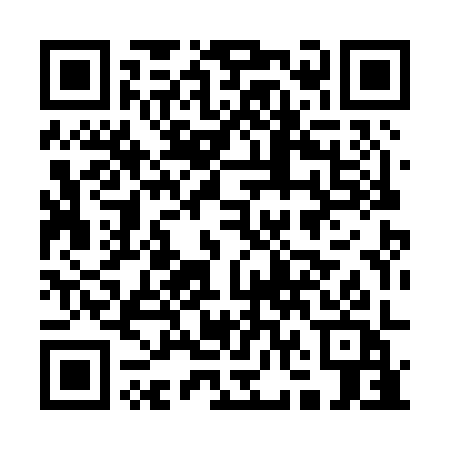 Prayer times for La Democracia, GuatemalaWed 1 May 2024 - Fri 31 May 2024High Latitude Method: NonePrayer Calculation Method: Muslim World LeagueAsar Calculation Method: ShafiPrayer times provided by https://www.salahtimes.comDateDayFajrSunriseDhuhrAsrMaghribIsha1Wed4:275:4112:013:106:207:312Thu4:265:4112:013:106:217:313Fri4:255:4012:013:116:217:324Sat4:255:4012:003:116:217:325Sun4:245:4012:003:126:217:326Mon4:245:3912:003:136:227:337Tue4:235:3912:003:136:227:338Wed4:235:3812:003:146:227:339Thu4:225:3812:003:146:227:3410Fri4:225:3812:003:156:237:3411Sat4:215:3812:003:156:237:3512Sun4:215:3712:003:166:237:3513Mon4:205:3712:003:166:237:3514Tue4:205:3712:003:176:247:3615Wed4:205:3612:003:176:247:3616Thu4:195:3612:003:186:247:3717Fri4:195:3612:003:186:257:3718Sat4:185:3612:003:196:257:3819Sun4:185:3512:003:196:257:3820Mon4:185:3512:003:206:257:3821Tue4:185:3512:003:206:267:3922Wed4:175:3512:003:216:267:3923Thu4:175:3512:013:216:267:4024Fri4:175:3512:013:226:277:4025Sat4:175:3512:013:226:277:4126Sun4:165:3512:013:236:277:4127Mon4:165:3412:013:236:287:4128Tue4:165:3412:013:236:287:4229Wed4:165:3412:013:246:287:4230Thu4:165:3412:013:246:297:4331Fri4:155:3412:023:256:297:43